	Муниципальное бюджетное дошкольное образовательное учреждение города Новосибирска «Детский сад № 6 «Остров детства»г. Новосибирск, ул. Выборная,121/1 тел.269-24-60, факс 269-24-35, e-mail: ds_6@edu54.ru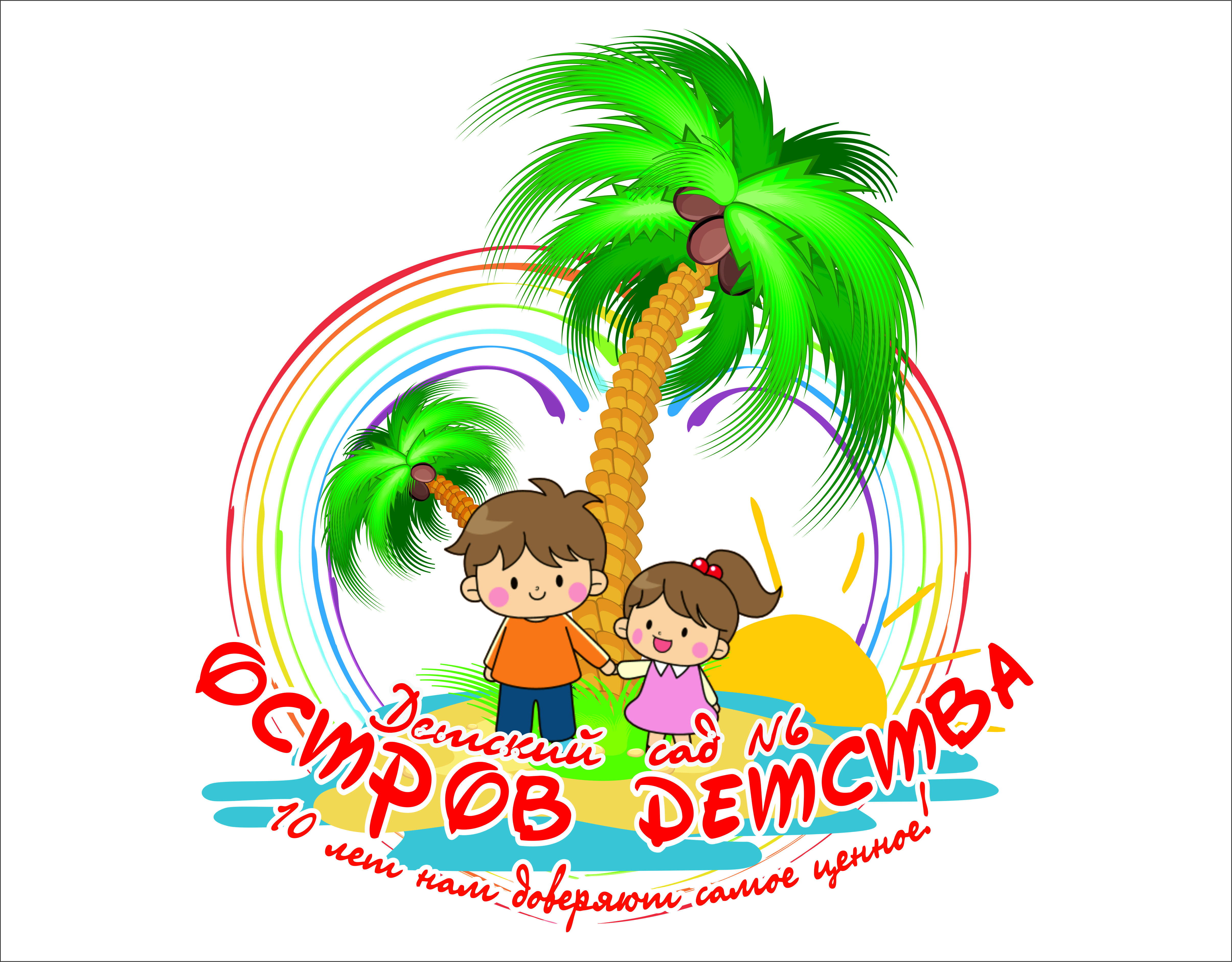 Проект«Мой район Октябрьский»Разработчики проекта:Алексеева Евгения Юрьевна, воспитатель 1 квалификационной категорииБихерт Ирина Александровна, воспитатель 1 квалификационной категорииг. Новосибирск - 2023г. Краткая аннотация проекта: Понятие «Родина» еще не понятно для среднего дошкольного возраста. Для того, что дети проявляли интерес к стране, ее истории нужно, чтобы малая Родина – ближайшее окружение – стало объектом их познания, то есть соблюдалась последовательность: от близкого – к далекому, от малого к великому ( моя семья, моя улица, мой район, мой город, моя страна, мое Отечество).Данный проект имеет большое значение в деле воспитания и формирования личности учащихся, воспитания Гражданина и Патриота. Ребёнок, который знает историю своей семьи, улицы, района, памятников культуры, архитектуры, будет ценить их, никогда не совершит акта вандализма.Начинать работу по патриотическому воспитанию нужно с создания для детей теплой уютной атмосферы. Ведь с воспитания чувства привязанности к родному городу, району, родной семье начинается формирование того фундамента, на котором будет вырастать более сложное образование – чувство любви к своему Отечеству.Данный проект направлен на решение вопросов патриотического воспитания детей в соответствии с базовыми образовательными программами, на расширение знаний детей о своем районе, о его достопримечательностях, познакомить детей с названием улицы, на которой расположен детский сад. Содержание расширено за счет включения задач педагогического просвещения родителей, вовлечение родителей в образовательный процесс.Срок реализации: 09.01.23 г.- 28.04.23г.Вид проекта: долгосрочный, обучающий, творческий.Участники проекта: дети средней группы; родители; воспитатели.Основная образовательная область: «Познавательное развитие» .Интеграция образовательных областей: «Речевое развитие», «Социально-коммуникативное развитие», «Художественно-эстетическое развитие».  Основные формы реализации проекта: занятия, беседы, мини-выставки, презентации детей, консультации для родителей и работа с родителями.Постановка проблемы:В последние годы идет переосмысление сущности патриотического воспитания: идея воспитания патриотизма и гражданственности, приобретая все большее общественное значение, становится задачей государственной важности. Воспитание гражданственности, любви к окружающей природе, Родине, семье – один из основополагающих принципов государственной политики в области образования, закрепленный в Законе Российской Федерации «Об образовании». Современные исследователи в качестве основополагающего фактора интеграции социальных и педагогических условий в патриотическом и гражданском воспитании дошкольников рассматривают национально – региональный компонент. В настоящее время патриотическое воспитание становится самостоятельным и важным звеном российского образования. Его задачи выдвигаются самой жизнью и признаются актуальными и государством, и обществом. При этом акцент делается на воспитание любви к родному дому, природе, культуре малой Родины.Знакомство детей с родным краем: с историко-культурными, национальными, географическими, природными особенностями формирует у них такие черты характера, которые помогут им стать патриотом и гражданином своей РодиныОдним из приоритетных направлений нашей работы стало знакомство детей среднего дошкольного возраста со своим районом через знакомство с достопримечательностями района и его улицами. Ведь, яркие впечатления о родной природе, об истории родного района, полученные в детстве, нередко остаются в памяти человека на всю жизнь.И действительно, как не велика наша страна, человек связывает свое чувство любви к ней с теми местами, где он родился, вырос; с улицей, по которой ходил не раз; с двором, где посадил первое деревце.Для успешной реализации работы в данном направлении создана предметно-развивающая среда в группе: организован патриотический уголок, который предусматривает наличие различных предметов и материалов для ознакомления ребенка с Октябрьским районом. Придуман игровой персонаж Ежик – герой, который путешествует с детьми по Октябрьскому району. Разработана картотека дидактических игр по ознакомлению детей с Октябрьским районом и альбом «Достопримечательности Октябрьского района». Распечатана географическая карта «Кто где живет?» и карта Новосибирска с выделенными цветом районами. Оформлен стенд с фотографиями: «Маршрутный лист Октябрьского района».Цель проекта: Организация краеведческого образования детей дошкольного возраста как основы нравственно - патриотического воспитания. Задачи:Познакомить детей с историческим, культурным и природным наследием своего района, стимулировать интерес детей к его самостоятельному изучению. Познакомить с символами родного района (герб, флаг, другие символы и памятники), воспитывать уважения к ним.Расширение представлений о деятельности родителей. Знакомство с профессиями, формирующие позитивный образ Октябрьского района.Формировать эмоционально-ценностное отношение к семье, дому, улице, району.Актуальность проекта:Малая Родина…У каждого она своя, но это то родное место, которое определяет многое, если не сказать все! В дошкольном возрасте важно прививать чувство любви и привязанности к природным и культурным ценностям родного края, так как именно на этой основе воспитывается патриотизм.Начинать работу по патриотическому воспитанию нужно с создания для детей теплой уютной атмосферы. Ведь с воспитания чувства привязанности к родному городу, родной семье начинается формирование того фундамента, на котором будет вырастать более сложное образование – чувство любви к своему Отечеству.Проект направлен на решение вопросов патриотического воспитания детей в соответствии с базовыми образовательными программами, на расширение знаний детей о своем районе, о его достопримечательностях, познакомить детей с названием улицы, на которой расположен детский сад. Содержание расширено за счет включения задач педагогического просвещения родителей, вовлечение родителей в образовательный процесс.Дошкольное детство можно назвать порой ежедневных открытий. Взрослым следует дарить детям радость этих открытий, наполнив их идеологическим и воспитательным содержанием, которые должны способствовать формированию нравственных основ и чувства патриотизма. Раздвигая горизонты познаваемого детьми мира, мы зароняем в их сердца искорку любви к родному краю, к Родине. Знакомство детей с родным краем: с историко-культурными, национальными, географическими, природными особенностями формирует у них такие черты характера, которые помогут им стать патриотом и гражданином своей Родины. Ведь, яркие впечатления о родной природе, об истории родного края, полученные в детстве, нередко остаются в памяти человека на всю жизнь. Актуальность проекта определяется стремлением расширить знания детей о  природе,  истории, культуре нашей малой Родины.Готовность к реализации проектаТребования к условиям реализации проекта включают требования к нормативно-правовому обеспечению, кадровым, материально-техническим условиям, а также к развивающей предметно-пространственной среде.Нормативно-правовое обеспечение:Федеральный государственный образовательный стандарт дошкольного образования (утвержден приказом Министерства образования и науки РФ от 17 октября  № 1155).Федеральный закон от 29 декабря 2012 года № 273-ФЗ «Об образовании» в Российской Федерации.Постановление Главного государственного санитарного врача Российской Федерации от 15 мая . № . Москва «Об утверждении Сан-ПиН 2.4.1.3049-13 «Санитарно-эпидемиологические требования к устройству, содержанию и организации режима работы в дошкольных образовательных организациях».Постановление Правительства Новосибирской области от 31 декабря . № 576-п (ред. от 21.05.2018) «Об утверждении государственной программы Новосибирской области «Развитие образования, создание условий для социализации детей и учащейся молодежи в Новосибирской области на 2015-2025 годы».Стратегия развития воспитания в РФ на период до 2025 г. (утверждена распоряжением Правительства РФ от 29 мая 2015г. № 996-р).Кадровые условия:- Алексеева Евгения Юрьевна, воспитатель первой квалификационной категории;- Бихерт Ирина Александровна, воспитатель первой квалификационной категории;Материально-технические условия:- компьютер, проектор, экран, теле- и аудиоаппаратура, принтер;- методические рекомендации по организации различных форм работы с детьми;-конспекты образовательной деятельности педагогов;- дидактические игры и пособия;- картотека игр и тематических занятий и бесед.Предметно-развивающая среда: - Оформление выставок «Маршрутный лист по Октябрьскому району», «Выставка детских работ по темам недели».- Игровой центр: атрибуты к сюжетно-ролевым играм: «Семья», «Парикмахерская»,«Магазин», «Больница», «Мы строители», «Гараж», «Автобус» Центр художественно – творческого развития:Материалы и инструменты для продуктивной деятельности:– иллюстративные картинки с изображением улиц, зданий Октябрьского района;– картинки с изображением домов разного типа: городских и сельских;– картинки с изображением разных зданий: магазины, больницы и т. д. ;– картинки с изображением разных машин: автомобили, пассажирский и грузовой транспорт, специальные машины;– картинки с изображением людей разных профессий;Дидактические игры:– «Узнай и назови», «Кто это?», «Кто это и что делает?», «Кто на чем в гости поедет?», «Кто в домике живет?», «Сложи и назови», «Расскажи, что ты видишь на картине?», «У кого какая работа?»  Литературный центр:Чтение художественной литературы:– «На машине» Н. Павлов, «Поросенок Петр и машина», Л. Петрушевская, «Малышам» Л. Курзаева, «Мама ходит на работу» И. Гурина, «Строители» Б. Заходер, «Моя улица» С. Михалков, «Родина» З. Александрова, «Зима» И. Суриков, «Новосибирские сказки» В. Шамов, «Сказка о рождении Сибирячка» М. Сергеев.Центр патриотического воспитания:Игровой персонаж Ежик – герой, который путешествует с детьми по Октябрьскому району. Картотека дидактических игр по ознакомлению детей с Октябрьским районом.Альбом «Достопримечательности Октябрьского района».Географическая карта «Кто где живет?».Азбука Новосибирска.Географическая карта Новосибирска с выделенными цветом районами.Наборы фотографий: «Любимые места отдыха»Познавательный центр :Наборы картинок: «Моя семья», «Дома», – «Профессии», «Транспорт»Набор сюжетных картинок:–Серия «В детском саду»  Дидактические игры:–«Отгадай профессию», «Кому что нужно для работы», «Разрезные картинки. Транспорт», Лото «Машины» «Собери герб Новосибирска». Двигательный центр: Подвижные игры:– «Разноцветные автомобили», «Воробушки и автомобиль», «Раз-два-три, в домик свой беги» Центр конструирования и моделирования:Материалы и инструменты для конструктивной деятельности (конструктор лего; мягкие модули; деревянные кубики)Игра-конструирование:– «Построим дом для куклы», «Машинам нужен гараж», «Строим детский сад для кукол», «Автобус»Игровой центр:–«Семья», «Парикмахерская»,«Магазин», «Больница», «Мы строители», «Гараж», «Автобус» Этапы реализации проекта.I.Подготовительный этап:1. Определение темы, целей и задач, содержание проекта, прогнозирование результата.2. Подбор материала и оборудования для занятий, бесед, игр с детьми.Определение содержания деятельности всех участников проекта.3. Планирование предстоящей деятельности, направленной на реализацию проекта.4. Беседа - консультация с родителями на тему: «Нетрадиционные техники  рисования».II. Основной этап. Проект «Мой район Октябрьский» реализован через организацию различных видов деятельности воспитанников и взрослых. Использовали эффективные методы, приемы и формы работы по расширению знаний воспитанников о родном районе.В своей работе использован интегративный подход, что позволило организовать различные виды деятельности, подчиненные одной цели: формирование патриотических чувств у воспитанников через приобщение к истории и культуре родного района, местным достопримечательностям.Вся дальнейшая работа была направлена на обогащение знаний воспитанников. Истинная любовь к своему району, знание истории, культуры, традиции, умение рассказать показать воспитаннику достойные ее стороны – вот главный источник эффективности воспитательно-образовательной работы с детьми.В области познавательного развития, познакомили детей с символикой района, природой, культурой, с достопримечательностями, со знаменитыми людьми района и с историей возникновения Октябрьского района. В режимных моментах, приобщая к культуре родного района, уделяли большое внимание воспитанию патриотических чувств воспитанников, в развитии их интеллектуального и творческого потенциала,  и расширению кругозора. Дети полюбили играть в дидактические игры: «Кого не стало», «Найди по описанию»,  «Опиши, и мы отгадаем», «Опиши, и мы отгадаем», «Четвертый лишний»; В сюжетно-ролевые игры: «Путешествие по району». В ходе бесед дети узнали о героях войны, именами которых были названы улицы, памятники и скверы района. Родители приняли активное участие в проекте – посетили с детьми достопримечательности района и составили совместно с детьми свой маршрутный лист Октябрьского района. Дети, в свою очередь рассказали о любимых местах своей малой Родины. Родители представили презентации «Кем работают мои родители» для детей в группе.III. Заключительный этап:	Работа с родителями: - Информационный стенд – Консультации для родителей «Воспитание у дошкольников любви к родному краю»;- Совместная творческая деятельность;- Привлечение к оказанию помощи в сборе иллюстративного материала, раскрасок, мультфильмов.Работа с детьми:-Совместная деятельность взрослого и ребенка «Маршрутный лист Октябрьского района» ;- Рассматривание иллюстраций;-Чтение художественной литературы;- Продуктивная деятельность под музыку;- Игры и упражнения под тексты стихотворений;- Наблюдение за природойСодержание проектной деятельности:Ресурсы (бюджет) проекта:Прогнозируемые конечные результаты:Расширение знаний о  животных и растениях Октябрьского района, его достопримечательностях;  Формирование понятия «Моя малая Родина»;Повышение познавательного интереса у детей к своему району, его истории, жизни.Обогащение словарный запас у детей, возрастание речевой активности детей в повседневной жизни. Создание предметно-пространственной среды, способствующей нравственно-патриотическому воспитанию детей.Создание позитивного и эмоционального настроя от совместного творчества родителей и детей. Практическая значимость результатов: 1. Проект «Мой район Октябрьский» будет способствовать расширению знаний у детей об истории и достопримечательностях района, поможет воспитывать у детей нравственные чувства.  Поможет детям и родителям приобщится к традициям, увидеть красоту своего района. Родители станут активными участниками образовательного процесса в ДОУ. Все этапы проекта прошли через разные виды деятельности, использовался развивающий, дифференцированный подход к каждому ребенку. Родитель вместе с детьми представили очень интересную информацию «Маршрут выходного дня», сопровождали свои рассказы показом фотографий. У детей сформированы представления о родном районе, а также чувства ответственности и гордости за свой район.  2. В результате проведенной работы отмечено: - создание атмосферы непринужденности, раскованности в группе;- развитие инициативы, самостоятельности у детей;- дети открыто выражают свои чувства, эмоции;- развитие творческих способностей ребенка;- активное включение родителей в педагогический процесс ДОУ, укрепление заинтересованности в сотрудничестве с детским садом.3. Благодаря проведенным занятиям, беседам, игровой деятельности произошло расширение и обогащение знаний детей по данной теме.Критерии и показатели эффективности реализации проекта:Для исследования уровня эффективности реализуемого проекта «Мой район Октябрьский» мы использовали качественные методы: наблюдение, опрос.В исследовании участвовало 25 детей. На основе выделенных критериев определены уровни эффективности реализации проекта у младших дошкольников:    Высокий уровень: Проявляет интерес к содержанию, процессу  и результату работы над проектом, ищет дополнительные источники  информации,  стремится  продемонстрировать результаты своей работы, предлагает варианты  презентации проекта. Свободно оперирует понятиями и терминами в рамках темы проекта. С интересом участвует в групповой, парной и индивидуальной работе. Умеет распределять обязанности, договариваться со взрослыми и сверстниками.  Берет инициативу на себя.Средний уровень: Дошкольник проявляет интерес к содержанию и результату деятельности. Интерес к процессу работы над проектом требует подкрепления со стороны взрослых. Термины и понятия использует только после запроса взрослого. Является исполнителем   чужого замысла, ориентирован на помощь со стороны взрослых.  Активно участвует в групповой и коллективной деятельности.Низкий уровень: Проявляет интерес в основном к результату проекта, ориентирован на поэтапное практическое выполнение заданий под руководством взрослого. Часто теряет общую цель деятельности. Термины и понятия усваивает на уровне узнавания. Не проявляет активности, пассивен, участвует в разнообразной деятельности и групповой работе со  сверстниками.Приложение 1.Таблица 1. Диагностика оценки качества реализации проекта у дошкольников на начало изучения темы.Ниже представлена диаграмма диагностики развития детей на начало изучения темы.Рисунок 1. Диаграмма диагностики оценки качества реализации проекта у дошкольников на начало изучения темы.Таблица 2.  Диагностика оценки качества реализации проекта у дошкольников на конец изучения темы.Ниже представлена диаграмма диагностики развития детей на конец изучения темы.Рисунок 2.  Диаграмма диагностики оценки качества реализации проекта у дошкольников на конец изучения темы.Представленные на рисунке 2 данные указывают, что высокий уровень эффективности реализации проекта у младших дошкольников на конец изучения темы увеличился в среднем на 40%; показатель среднего уровня повысились примерно на 20%, а показатели низкого уровня снизились на 20%.          Результаты работы с детьми по данному направлению позволяют считать краеведение отправной точкой воспитания маленького патриота, так как воспитанники научились более осознанно воспринимать события, факты, явления социальной действительности, анализировать их. У них появилась мотивационная потребность изучения родного края. Этот интерес проявляется в детских вопросах, рассказах, рисунках. Особую значимость в рамках реализуемого проекта имеет тесный контакт с семьей воспитанников. Помощь родителей и их совместная деятельность способствует формированию тесных внутрисемейных отношений, чувство гордости у детей за свою семью, родителей, развитию эмоций ребенка, его социальной восприимчивости. Используемые в ходе работы формы обучения, максимальное разнообразие приемов и средств, творческий поиск педагогов и родителей, позволяет ребенку расширить кругозор, привлекают родителей к осуществлению взаимодействия с дошкольным образовательным учреждением.Перечень источников1. Приказ Министерства образования и науки Российской Федерации (Минообрнауки России) от 17 октября 2013 г. № 1155 г. Москва «Об утверждении федерального государственного образовательного стандарта дошкольного образования»2. Федеральный закон от 29 декабря 2012 г. № 273- ФЗ «Об образовании в Российской Федерации»3. Азбука Новосибирска для детей и взрослых. Рабочая группа: Благодарова С.А. , Букарева Н.Н. и др. // Новосибирск 2021.- 74с.4. Герасимова, О. Люби и знай свой край [Текст] / О.Герасимова // Дошкольное воспитание, 2014. - №8. – С.4-14.5. Данилова Е.Ю., Дружинина Н.В. и др. «Новая Сибирь – мой край родной». Программа краеведческого образования детей дошкольного возраста Новосибирской области. // Новосибирск, 2020. – 76с.  6. «Здравствуй, Мир!» Окружающий мир для дошкольников 2-7 лет. Методические рекомендации для воспитателей, учителей и родителей. – М. : Баласс, 2013. – 496с.7. Лихачев Д.С. Русская культура [Текст] / Д.С.Лихачев. - М.: Искусство, 2000. - 440 с.8. Кондрыкинская, Л.А. С чего начинается Родина? [Текст]: опыт работы по патриотическому воспитанию в ДОУ / Л.А. Кондрыкинская. - М.: ТЦ Сфера, 2003. - 192 с.9. Маханева М.Д. Нравственно-патриотическое воспитание дошкольников: методическое пособие – М.: ТЦ Сфера,2010 – 96с.10.Интернет ресурсы.Работа, датаНОД09.01- 20.01Блок «Природа»Беседы на темы:«Что такое природа?», «Лекарственные растения», «Лес и наше здоровье», «О правилах поведения на природе»Художественно-эстетическое развитие: аппликация «Береза весной», лепка «Верба».Чтение художественной литературы:Успенский «История одной яблоньки»Т.А. Шорыгина «Какие звери в лесу»Дидактические игры:«Природа – не природа», «Найди по описанию»,  «Опиши, и мы отгадаем», «Четвертый лишний».Рассматривание картин и иллюстраций23.01- 10.02Блок «Культура и достопримечательности»Беседы: «Родной район», «Моя улица», «Адрес». Наглядно-дидактические пособия: «Сложи и назови», «Расскажи, что ты видишь на картине», «Профессии района», «Транспорт района».Дидактические игры: «Это мой район», «Думаем о районе», «Пьедестал почета»Работа с родителями: Маршрутный лист «Прогулка по Октябрьскому району», «Любимые места отдыха» 13.02-06.03Блок «Знаменитые люди»Беседы: «Все работы хороши», «Кем работают мои родители», «Есть много профессий хороших и нужных»Рассматривание иллюстраций «Профессии».Дидактические игры: «Какой инструмент, кому нужен», «Что я делаю», «Назови профессию».Чтение художественной литератй:  С. Черный «Когда никого нет дома»,  С. Михалков «А что у вас», Л. Квитко «Бабушкины руки»Сюжетно-ролевые игры: «Больница», «Детский сад», «В кафе», «Парикмахерская».Работа с родителями: рассказ о своей профессии.13.03-10.04Блок «История»Беседы: «История детского сада», «Моя улица»Экскурсия вокруг детского сада. Проведение прогулок, экскурсий, во время которых дети наблюдают разнообразные объекты, отмечают особенности, чтобы в последствии смоделировать подобное из конструктора.Художественно-эстетическое развитие: Рисование: «Детский сад».Конструирование: «Главная улица моего района» Чтение художественной литературы: «Теремок» (русская народная сказка), «Коротышки из цветочного города» (Н. Носов).Стихи: «Мой дом» Н. Голь, «Мой дом» Б. Серигбаев№ИмеетсяНеобходимо приобрестиСтоимость1Ноутбук 1штПрезентации, иллюстрации, информация по теме0 рублей2Принтер 1 штРаспечатывание материала 300 рублей3Телевизор 1 штМультфильмы0 рублей4Интернет ресурсы 200 рублей5Книги Азбука НовосибирскаБольшая книга стихов для самых маленьких. Под ред. Кисляковой М. Н.Большая хрестоматия для чтения в детском саду. Под ред. Бирюковой А.  Секреты животных. Под ред. Д. Чисхольм.Сказки о животных. Бианки Виталий Валентинович.Хрестоматия для средней группы. Составитель Юдаева М.В.    «Родина» З. Александрова, «Зима» И. Суриков,     «Новосибирские сказки» В. Шамов,    «Сказка о рождении Сибирячка» М. Сергеев.0 рублей6Папки-передвижки 150 рублей7Цветная бумага  34 шт0 рублей8Ножницы 4 шт0 рублей9Клей-карандаш 34шт0 рублей10Цветной картон 34шт0 рублей11Фломастеры 5 шт130 рублей12Ватман 1 шт0 рублей13Цветные карандаши 34 комплектов0 рублей14Простые карандаши 34шт0 рублей15Кисточки для рисования 34 шт0 рублей   16Альбомы для рисования 34 шт       0 рублей17Акварельные краски 34 шт0 рублейИтого:780 рублейКритерииПоказателиСамостоятельность работы над проектом

Задаёт вопросы, хорошо ориентируется в содержании проекта, проявляет инициативу, предлагает  замысел, планирует свою деятельность.Полнота раскрытия темы

Использует дополнительные источники информации  (интернет-ресурсы, энциклопедии и др.)Качество усвоения темыИспользует в речи слова, связанные с темой проекта, может обозначить новые знания для себя, что было интересного.Умеет отвечать на вопросы оппонентов, аргументировать свою позициюОригинальность решения проблемыАртистизм и выразительность выступления.Использование  наглядности, технических средств, театрализация.№ФамилияРебёнкаПередача формыПередача цветаКомпозиция. Расположение изображений на листеПередача пропорций предметаИзображение предметовСреднийБаллУровни1Алеша А.222118В2           Дима Г.000000Н3Милана И.111115С4Василиса Е. 111115С5Алеша К.121116С6Алексия К.2222210В7Аня Л.111115С8Кира М.122117С9Сафина Н.111014С10Настя П.000000Н11Максим П.122128В12Ева С.111014С13Милана С.111115С14Кирилл С.000000Н15Соня С.122117В16Настя С.111115С17Миша С.010001Н18Миша Т.111014С19Егор Т.111014С20 Аня Т.011013Н21 Агата Я.111115С22Саша Б.111104С23Тоня П.011103Н24Саша С.122117С25Рома Р.011002Н№ФамилияРебёнкаПередача формыПередача цветаКомпозиция. Расположение изображений на листеПередача пропорций предметаИзображение предметовСреднийБаллУровни1Алеша А.222129В2           Дима Г.110010Н3Милана И.222129В4Василиса Е. 221117С5Алеша К.222129В6Алексия К.2222210В7Аня Л.121127С8Кира М.222129В9Сафина Н.221128С10Настя П.010012Н11Максим П.2222210В12Ева С.122128В13Милана С.222129В14Кирилл С.001001Н15Соня С.2222210В16Настя С.122128В17Миша С.111014С18Миша Т.122117С19Егор Т.122128В20 Аня Т.122117С21 Агата Я.122128В22Саша Б.122128В23Тоня П.122117С24Саша С.222129В25Рома Р.121116С